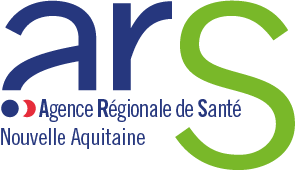 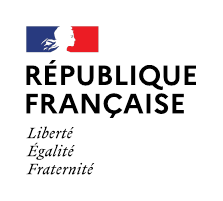 Délégation départementale de la DordognePôle Animation Territoriale et Parcours de SantéPartie n°1 : Eléments de description des candidats à la constitution de la plateforme et de la structure porteuseEtablissement supportIdentification de l’établissement ou serviceApportez toute autre précision jugée nécessaire sur les activités du gestionnaire porteur :Présentation des activités de l’établissement (ou service) support du projet de la PCO 7-12 ans Et notamment l’expérience de l’établissement (diagnostic et accompagnement d’enfants présentant des TND)Partenaires médico-sociaux et sanitaires de la plateformePartie n°2 : Description du projetDescription du projetDécrire la genèse, l’identification des besoins, les motivations, les modalités d’élaboration du projet notamment avec les partenaires du territoire, rôle et missions de la plateformeOrganisation et fonctionnementModalités de fonctionnement de la PCO 7-12 ansLe budget prévisionnel Expliciter les modalités d’utilisation de l’enveloppe dédiée à la PCOPossibilité de faire une annexe spécifiqueModalités de mise en œuvre opérationnelles et calendrier prévisionnelDécrire les différents jalons du projet, des rencontres nécessaires, des outils complémentaires à développer et le calendrier de démarrage envisagé avec ses différentes étapes.Présentation du porteurPrésentation du porteurNom de l’établissement supportStatut juridiqueAdresse de l’établissement supportNom, prénom, fonction et adresse mail du représentant légal de l’auteur de la demandeN° FINESS juridique et géographiqueTéléphone Nom, fonction et coordonnées de la personne chargée du dossierType d’agrémentFile active et/ou nombre de places selon le profil de la structure porteuse Présence d’associations représentatives des usagers et de familles partenaires Couverture géographique (infra-départementale, départementale) Expérience de coopération avec l’éducation nationaleGestionnaires (précisions relatives aux partenariats d’ores et déjà conventionnés) ;Type d’agrément ;File active et/ou nombre de places ;Implantation territoriale ;Profil des enfants accueillis et missions effectuées ;Présence d’associations représentatives des usagers et des familles partenaires ;Partenaires existants et envisagés (qualité des partenaires, missions, implantation territoriale).Modalités d’accompagnement et d’organisation : description détaillée du parcours, organisation entre les membres et rôle de chacun…Appui professionnels de 1ère ligne (assurer une fonction « ressource » aux professionnels de santé acteurs du dépistage et aux équipes éducatives) ;Coordonner les professionnels de santé libéraux ayant contractualisé avec la plateforme.Les modalités de gouvernance : s’il s’agit d’un nouveau projet et non d’une extension de la PCO 0-6 ans : modalités de coopération avec la PCO 0-6 ans en fonctionnement sur le territoire d’intervention et l’insertion de cette dernière dans les modalités de gouvernance. Présentation de l’équipe d’intervenants : Description de l’équipeFormation des personnels et formation continueRespect des recommandations nationales de bonnes pratiques HAS  Adéquation de la composition de l’équipe avec le projet (profils, expérience dans la prise en charge des personnes.)Modalités de gouvernanceModalités d’association des parents et accompagnement des famillesPartenariats formalisés et envisagés (ligne 1 / ligne 2 / ligne 3, partenaires institutionnels) + partenariats MDPH, EN…Actions de formation envisagéesModalités d’évaluation de la qualité et de la conformité des pratiques aux RBPP (ligne 2 et professionnels libéraux)Outils utilisésPlan de communication Modalités de suivi et d’évaluation (critères et indicateurs permettant de mesurer le niveau d'atteinte des objectifs)